NOT: Raporda yer alan veriler; Mezopotamya Ajansı, JinNews, Bianet, Evrensel, MLSA Turkey, expressioninterrupted.com, ifade.org.tr @engelliweb ve çeşitli ulusal ve yerel gazetelerden edinilen bilgi, belge ve raporlamalardan derlenmiştir. -Veriler değişkenlik arz edebilir. Derneğimizin yaptığı araştırmalar sonucu elde edilen rakamlar en azı ifade etmektedir, veriler daha fazla da olabilir. -Raporda yer alan “tutuklanan gazeteci sayısı” bu gazetecilerin halen cezaevinde olduğu anlamına gelmez, tutuklanıp serbest bırakılmış da olabilirler. Eylül ayını geride bırakıp yaşananları kayıt altına almak için raporlaştırırken, ne yazık ki Ekim ayına gazetecilik ve insanlık adına kara bir haberle başladık. Jineoloji Araştırma Merkezi Üyesi ve Jineoloji Dergisi Editörü gazeteci Nagihan Akarsel, Süleymaniye’de uğradığı silahlı saldırıda katledildi. Akarsel’in gazeteciliğine ve mücadelesine tanık olan meslektaşları olarak bu saldırıyı kınıyoruz.Uzun yıllar gazetecilik ve kadın bilimi olan Jineoloji’de araştırmalar yapan Akarsel’e yönelik bu saldırının onun hakikat arayışına yönelik olduğun biliyoruz. Nagihan Akarsel’i katledenlere bir kez daha hakikatin kalemini hiçbir katliamın kırmaya gücünün yetmeyeceğinin yanıtını veriyoruz. Sokaklara çıkarak haykırdığımız gibi bir kez daha onun hakikat mücadelesin, kalemini sahipsiz bırakmayacağımızın sözünü veriyoruz. Nagihan Akarsel de tıpkı diğer özgür basın şehitleri gibi hakikat mücadelemizin öncü ve ışığı olmaya devam edecek. Kürt bilgesi, öğretmenimiz Apê Musa’nın (Musa Anter) katledilmesinin 30’uncu yılında yargı onun katillerini akladı. Bir önceki duruşmada faillerin ve arkasındaki gücün yargılanması noktasında adım atmayarak katliam tarihinden bir gün sonra olan 21 Eylül’e duruşma günü veren mahkeme heyeti, zaman aşımı gerekçesiyle davayı düşürdü. Katliamın “insanlığa karşı işlenmiş suç” kapsamına alınması noktasında yapılan başvuruları kabul etmeyen mahkeme, verdiği bu kararla failleri ödüllendirdi, 1990’lı yılların karanlık güçleriyle ortaklaşarak Musa Anter’i bir kez daha katletti. Bizler de Apê Musa’nın ardılları, küçük generalleri olarak kararı kınıyor ve bu davanın takipçi olmaya devam edeceğimizi belirtiyoruz.  Geçtiğimiz yasama yılı süreceğinde AKP-MHP tarafından Meclis’e sunulan ve tepkiler nedeniyle Genel Kurul’a getirilmesi ertelenen “Sansür Yasası” olarak adlandırılan yasa tasarısı bir kez daha gündemde.  Yeni yasama yılının ilk gününde yeniden gündeme gelen bu yasa ile birlikte basın tümden susturulmak isteniyor. İktidar tarafından bu yasa her ne kadar “Dezenformasyon”u önlemek adı altında düzenlenmek istendiği belirtilse de biz gazeteciler olarak bunun sansürün genişletilmesi, tüm topluma yayılmasını sağlamak amacıyla çıkartıldığını biliyoruz. Bu yasanın basın ve ifade özgürlüğü noktasında yaşanan ihlalleri katmerleştireceği gibi iletişim alanında bir alternatif olan dijital medya platformlarının iktidar denetimine sokulmak istendiğini vurguluyoruz. Tek sesli bir medya ve toplum yaratmak, hali hazırda yaratılan korku iklimini canlı tutmak, sansürü ve oto sansürü daha da ağırlaştırmak amacını taşıyan bu yasayı en net keskin biçimde reddediyor bir an önce bundan dönülmesi için dayanışmanın ve ortak mücadelenin önemini bir kez vurguluyoruz. Toplumsal muhalefeti, basın ve ifade özgürlüğünü, düşünce özgürlüğünü baskılayacak olan bu yasa tüm yönleriyle kapsamlı bir sansür yasasıdır. Henüz yasa geçmemişken dahi, emareleri kendini gösterdiğine tanık oluyoruz. Her ay düşünce ve ifade özgürlüğü, basın özgürlüğü adına raporlar hazırlarken, söz konusu raporların dahi engellenmesi Türkiye’de gazeteciliğin geldiği ya da getirildiği nokta için net bir özet mahiyetinde. Meclis Genel Kurulu’nda ilk iki maddesi onaylanan yasa tasarısının geri çekilmesi ve için herkesi birlikte mücadele etmeye çağırıyoruz. Türkiye’de gazetecilik açısından süregelen en önemli sorunlar başında ise tutuklu gazeteciler konusu geliyor. Haber yapmalarını engellemek için tutuklanan gazeteciler bu kez de yoğun ve yıpratıcı bir dizi ihlale maruz kalıyor. Tıpkı diğer siyasi tutuklularda olduğu gibi gazetecilerin de günlük ihtiyaçlarının karşılanması ve baskılara kadar birçok ihlale maruz kalıyor. Diyarbakır’da 8 Haziran’da düzenlenen operasyonda tutuklanan 16 gazeteciden Safiye Alağaş, Neşe Toprak, Remziye Temel ve Elif Üngür tutuldukları Diyarbakır Kadın Kapalı Cezaevi'ndeki gözetleme, çıplak arama, hasta mahpusların tedavisinin engellenmesi ve etkinlik kısıtlamasına karşı düzenlenen açlık grevine katıldı. Kadın gazeteciler "Yoğunlaşan hak ihlallerine karşı uyarı amacıyla" diğer kadın mahpuslarla birlikte 5 günlük açlık grevi eylemi yaptı. Bütün bu ağır tabloya rağmen, gazetecilik mesleği adına umudu canlı tutan, hakikati olduğu karanlıktan çıkaran kadın gazeteciliği adına da önemli bir günün yıl dönümündeyiz. Türkiye’de ilk kadın genel yayın yönetmeni olan ve öncülerimizden biri olarak kabul ettiğimiz Gurbetelli Ersöz’ün, 7 Ekim 1997’de yaşamını yitirmesinin yıldönümünü Kürt Kadın Gazeteciler Günü olarak kabul edildi. Bu vesileyle 7 Ekim Kürt Kadın Gazetecileri Günü’nü kutluyor, Gurbetelli’nin kalemini her daim işler kılan tüm kadın gazetecileri selamlıyoruz. 1-) GAZETECİNİN YAŞAM HAKKI VE GÜVENLİĞİNE YÖNELİK İHLALLER2-) GAZETECİYE YÖNELİK DÜŞÜNCE VE İFADE ÖZGÜRLÜĞÜ İHLALLERİ3-) GAZETECİNİN EKONOMİK/SOSYAL HAKLARINA YÖNELİK İHLALLER4-) BASIN-MEDYA KURULUŞLARINA YÖNELİK ENGELLEME VE SANSÜR5-) İNTERNET-DİJİTAL MEDYA MECRALARINA YÖNELİK ERİŞİM ENGELİ1-) GAZETECİNİN YAŞAM HAKKI VE GÜVENLİĞİNE YÖNELİK İHLALLER01 Eylül 2022- Van Adliyesi önünde bir araya gelen tutuklu yakınlarını ablukaya alan polis, adalet nöbetini takip eden gazetecileri Genel Bilgi Taraması’ndan (GBT) geçirerek görüntü almalarını engelledi ve alandan uzaklaştırdı.01 Eylül 2022- Kentsel dönüşüm adı altında evlerin yıkımı için polislerin abluka altına aldığı Tokatköy'de haber yapmak için bulunan Halk TV muhabiri Erdinç Yılmaz ve kameraman Murat Kibar'ın çekim yapması engellenmeye çalışıldı, polisler tarafından kalkanlarla sert bir şekilde itilerek alandan çıkarıldı.01 Eylül 2022- İstanbul Emek, Barış ve Demokrasi Güçleri 1 Eylül Dünya Barış Günü dolayısıyla Kadıköy İskele Meydanı'nda kitlesel etkinlik gerçekleştirdi. Üç Barış Annesi darp edilerek gözaltına alınırken çekim yapan gazeteciler de polisler tarafından darp edilerek alandan uzaklaştırıldı. Olayı takip eden bianet muhabiri Tuğçe Yılmaz, "göğsümü sıktın, beni taciz ettin" diye haykırarak bir sivil polis memurunu habercilere ve polislere gösterdi. Zilan Azad isimli gazeteci bir kadının da aralarında bulunduğu 4 kişi, darp edilerek ters kelepçe ile gözaltına alındı.02 Eylül 2022- HDP’nin Van’da gerçekleştirdiği 1 Eylül Dünya Barış Günü mitingi sonrası yürüyüşe geçen kitleyi takip eden gazeteciler, polisler tarafından darp edildi. Polisler, kitleyi takip eden gazetecilerden Mesut Bağcı'ı yere yatırarak, darp etti ve kamerasını kırdı. Sivil bir polis ise, Mezopotamya Ajansı (MA) muhabiri Berivan Kutlu ile JİNNEWS muhabiri Zelal Tunç’u ölümle tehdit etti. Polis, gazetecileri “Seni vururum, kimse seni bulamaz” tehdidinde bulundu. Aynı polis, JİNNEWS muhabiri Elfazi Toral’a da silah çekti. Ayrıca polisler, sık sık gazetecilerin görüntü almasını engelleyerek, kameralarını kırmaya çalıştı.02 Eylül 2022- Kentsel Dönüşüm projesi adı altında yıkım kararı alınan İstanbul’un Beyoğlu ilçesine bağlı Hacıhüsrev Mahallesi'ndeki evler boşaltıldı. Boşaltılan evler daha sonra polisler tarafından mühürlendi. Mahalleyi bariyerlerle kapatan polisler, gazetecilerin boşaltılan evlere yaklaşmasını engelledi.02 Eylül 2022- Ankara Adliyesi’nde Ünal Ban soruşturmasını takip eden gazeteciler polis tarafından adliye içindeki basın odası basıldı, polisler gazetecileri fotoğrafları yayınlamamaları için tehdit etti.03 Eylül 2022- Tutuklu yakınlarının Adalet Nöbeti eylemine müdahalesinde, gazetecilerin görüntü almasını engelleyen polis, gazetecileri alandan uzaklaştırdı.  Görüntü almaya çalışan Etkin Haber Ajansı (ETHA) muhabiri Elif Bayburt darp edilerek, ters kelepçeli bir şekilde gözaltına alındı. Polis, haberi takip eden Mezopotamya Ajansı (MA) muhabiri Doğan Kaynak’ın kolunu arkaya doğru bükerek şiddet uyguladı.04 Eylül 2022- Tutuklu gazeteci Ziya Ataman, gönderdiği mektupla sevk sırasında ve götürüldüğü cezaevinde yaşadığı hak ihlallerini anlattı. Ataman, sevk edildiği Dumlu 2 Nolu Yüksek Güvenlikli Cezaevi’nde çıplak aramaya maruz kaldığını ve tek kişilik hücreye konulduğunu belirtti.05 Eylül 2022- 20 gazeteci, Emniyet Genel Müdürlüğü’nün talebiyle fişlendi. Fişlenmede, Engin Sağ, Şemsi Açıkgöz, Mustafa Kılıç, Yüksek Durgut, Ramiz Kılıçarslan, Necdet Çelik, Hasan Cücük, İsmail Muhammet Sağıroğlu, Enes Cansever, Basri Doğan, Türkmen Terzi, Vedat Demir, Rabia Yavuz Türe, Yunus Erdoğdu, Naciye Nur Kılıç, Erkan Pehlivan, Dicle Müftüoğlu, Mustafa Kuleli, Ergkin Emet ve Türkiye Gazeteciler Sendikası (TGS) Genel Başkanı Gökhan Durmuş’un isimleri yer aldı. Gizli ibareli belge, Müftüoğlu’nun yargılandığı dava dosyasında ortaya çıktı. Fethullah Gülen Cemaati’ne yönelik toplanan istihbarat bilgilerine dayanan fişlemede, gazetecilerin “Journalist Post” adlı bir dergide yazılarının çıktığı belirtildi. Söz konusu derginin Fethullah Gülen yapılanmasıyla bağlantılı olduğu öne sürülen fişleme tutanağında, gazetecilerin isimleri, TC kimlik numaraları, dergideki pozisyonları ve Ulusal Yargı Ağı (UYAP) üzerinde kaydının bulunup bulunulmadığı bilgileri yer aldı. 06 Eylül 2022- Diyarbakır 2 Nolu Yüksek Güvenlikli Cezaevi’nde bulunan gazeteci Zeynel Abidin Bulut, gönderdiği mektupta Yeni Yaşam, BirGün ve Evrensel gazetelerinin kendilerine verilmediğini aktardı. Bulut, sınırlı kanallara sahip bir radyo dışında muhalif medya kanal ve yayınlarını takip etme imkanlarının sağlanmadığını söyledi.08 Eylül 2022- 16 Haziran’da tutuklanan 16 gazetecinin tutukluluğuna yapılan itiraz bir kez daha reddedildi. 3 kez aylık tutuklu değerlendirilmesinde tutukluluklarının devamına karar verilen 16 gazeteci için 2’nci defa yapılan tutukluğa itiraz da reddedildi.12 Eylül 2022- Diyarbakır'da tutuklanan 16 gazeteciden Safiye Alağaş, Neşe Toprak, Remziye Temel ve Elif Üngür Diyarbakır Kadın Kapalı Cezaevi'ndeki gözetleme, çıplak arama, hasta mahpusların tedavisinin engellenmesi ve etkinlik kısıtlamasına karşı uyarı amacıyla açlık grevine başladı.12 Eylül 2022- Gaziantep Organize Sanayi Bölgesi'ndeki bir halı fabrikasında çıkan yangını takip eden İHA muhabiri Said Vakkas Yağcı 5 kişilik grup tarafından darp edildi. Gazetecilerin telefonları gasp edildi.13 Eylül 2022- Bitlis Gazeteciler Cemiyeti Başkanı Sinan Aygül, hakkında açılan bir dava duruşmasına katılmak için  sabah gittiği Bitlis Adliyesi’nde gözaltına alındı. Hakkında yakalama kararı olduğu gerekçesiyle gözaltına alınan Aygül, daha sonra tutuklandı. Köşe yazısında AKP’li milletvekiline “Kurt siyasetçi” dediği için ceza alıp tutuklanan gazeteci Sinan Aygül, tutuklu bulunduğu cezaevinden koronavirüs izini kapsamında 14 Eylül 2022’de tahliye edildi.16 Eylül 2022- İstanbul’daki gazeteciler, Kadıköy’de bulunan PTT önünde bir araya geldi. Burada basın açıklaması yaparak ardından mektup ve kitap göndermek isteyen gazeteciler, polis tarafından engellendi. Ankara’da etkinlik öncesi polis, gazetecilerin görüntü almasına engel olmaya çalıştı.17 Eylül 2022- Sivas'ta 4 katlı bir binanın çatısında çıkan yangını görüntülemeye giden DHA Muhabiri Hüsnü Ümit Avcı, görüntü almaya çalıştığı sırada polis memuru Ü.G.'nin yumruk ve tekmeli saldırısına uğradı. Yanındaki DHA Muhabiri Arife Defne Arslan da polisle yaşanan arbedede koluna darbe aldı.17 Eylül 2022- Hasta ve infazı yakılan tutuklular için Bağcılar Meydanı’nda bir araya gelen tutuklu yakınlarının haberini takip eden gazetecilerin çekim yapmaları engellendi. İstanbul Emniyet Güvenlik Şube Müdürü Hanifi Zengin Jinnews muhabiri Marta Sömek’in kolunu sıkarak, darp etti.19 Eylül 2022- “Çatımız Gökyüzü sokaklar evimiz” hareketinin çağrısıyla Çankaya’ya bağlı Kurtuluş Park’ında bir araya gelmek isteyen öğrencilerin haberinde görüntü çekmeye çalışan Jinnews muhabiri polisler tarafından “O telefonu kapat yoksa sana da gerekeni yaparız” sözleriyle tehdit edildi.20 Eylül 2022- Fox TV Muhabiri Yeşim Karacaoğlu, İstinaf Değerlendirmesi Toplantısı’nda Adalet Bakanı Bekir Bozdağ’a soru yöneltmek istedi. Bozdağ’ın basın danışmanı Bilal Çetin, Karacaoğlu’nun yanına gelerek soru sormamasını istedi. Fox TV’nin Cumhurbaşkanlığı İletişim Dairesinden akreditesi bulunmadığını belirten Çetin, normalde Fox TV’yi içeri de almayacağını kaydetti.20 Eylül 2022- İran’da Mahsa Amini isimli kadının “örtünme kurallarına uymadığı gerekçesiyle” gözaltına alındıktan sonra şüpheli şekilde yaşamını yitirmesi üzerine 20 Eylül 2022 günü Taksim’de düzenlenen protesto yürüyüşüne polis müdahale etti. Polis ekipleri gösteriyi takip eden basın mensuplarını kalkanlarıyla darp ederek engellemek istedi. Bir polis memuru gazeteci Emre Orman’ı “Seninle ayrıca görüşeceğiz” diyerek tehdit etti.21 Eylül 2022- Çağlayan Adliyesinde 21 Eylül’de görülecek olan “Cumartesi Anneleri” duruşması öncesi yapılmak istenen basın açıklamasına polis müdahale etti. Basın açıklamasını takip etmeye çalışan gazetecilerden Artı TV muhabiri Meral Danyıldız ve Medyascope muhabiri Edanur Tanış polisin fiziksel müdahalesine maruz kaldı. Müdahalede DİSK Basın-İş Genel Başkanı Faruk Eren de gözaltına alındı.23 Eylül 2022- Haberleri ve sosyal medya paylaşımları nedeniyle hakkında “halkı kin ve düşmanlığa tahrik” ve “devletin kurumlarını aşağılama” suçlamalarıyla yakalama kararı çıkarılan gazeteci Arat Barış, yurt dışından dönerken Sabiha Gökçen Havalimanında gözaltına alındı. Arat, emniyetteki ifade işlemlerinin ardından serbest bırakıldı.26 Eylül 2022- Türkiye İnsan Hakları Vakfı’ndan (TİHV) aktarıldığına göre, 25 Eylül 2022’de Tekirdağ’da gerçekleşen Halkların Demokratik Partisi (HDP) il kongresinde, Demokratik Modernite dergisini satarken gözaltına alınan dergi çalışanı Ramazan Dişarı, 26 Eylül 2022 tarihinde sevk edildiği mahkeme tarafından ‘örgüt propagandası yapmak’ ve ‘örgüte finansman sağlamak’ suçları üzerinden tutuklandı.2-)  GAZETECİYE YÖNELİK DÜŞÜNCE VE İFADE ÖZGÜRLÜĞÜ İHLALLERİ02 Eylül 2022- Cemaat yurdunda yaşadığı baskılardan dolayı hayatına son veren üniversite öğrencisi Enes Kara için yapılan protestoya katılanlara ve eylemi takip eden Yaşam gazetesi muhabiri Yadigar Aygün ve Yeni Demokrasi muhabiri Tuba Apaydın hakkında İstanbul 25’inci Asliye Ceza Mahkemesi tarafından dava açıldı.’a dava açıldı. 05 Eylül 2022- İstanbul cumhuriyet Başsavcılığı gazeteci Can Dündar’ın sosyal medyada Leman dergisinin kapağını kullanarak “O süper savcı gelmeyecek” diye yazdığı paylaşımı hakkında “Cumhurbaşkanı’na hakaret” ve “Türk Milletini, Türkiye Cumhuriyeti Devletini, Devletin Kurum ve Organlarını Aşağılama” suçundan resen soruşturma başlattı.06 Eylül 2022- Cumhurbaşkanı Erdoğan’ın ziyareti sebebiyle Van Büyükşehir Belediyesi, iki gün için araç kiralama ihalesi düzenlemişti. Söz konusu araç ihalesi, sadece doğal afet, salgın ve savaş durumunda devreye konulan 21-B maddesi ile eski AK Parti yöneticisi Çetin Van’a verildi. Gazeteci Oktay Candemir, 2,5 milyon TL’lik araç kiralama ihalesinin usulsüz olduğuna ilişkin haber yaptı. Çetin Can, Candemir hakkında iftira ve hakaret suçlaması ile şikayetçi oldu. Van Cumhuriyet Savcılığı da Candemir hakkında soruşturma başlattı. Candemir, soruşturma kapsamında emniyete giderek ifade verdi.02 Eylül 2022- Mardin Cumhuriyet Başsavcılığı tarafından JINNEWS muhabiri Öznur Değer hakkında dijital medya paylaşımları gerekçesiyle “örgüt propagandası yaptığı” iddiasıyla başlatılan soruşturmada takipsizlik kararı verildi. Mardin’de 20 Temmuz’da ifade veren Öznur’a, Twitter hesabından Demokratik Bölgeler Partisinin (DBP) 27 Şubat Ankara Nazım Hikmet Kültür Merkezi solunda gerçekleştirdiği kongrede ve 21 Mart 2022’de Van’ın Erciş ilçesindeki Newroz kutlamalarında çektiği ve dijital medya hesabından paylaştığı fotoğraflar suçlama konusu olarak yöneltilmişti. 06 Eylül 2022- Kanun Hükmünde Kararname (KHK) ile kapatılan Dicle Haber Ajansı (DİHA) muhabiri Abdullah Kaya hakkında “örgüt üyesi olmak” ve “örgüte yardım etmek" iddiasıyla açılan  davanın 19’üncü duruşması Ağrı 2’nci Ağır Ceza Mahkemesi’nde görüldü. Duruşmaya Gazeteci Kaya ve avukatları mazeret bildirerek, katılmadı. Bunun üzerine dosya üzerinden görülen duruşmada, söz verilen iddia makamı, eksik hususların giderilmesini istedi. Ara kararını oluşturan mahkeme, duruşmayı 15 Kasım’a erteledi.07 Eylül 2022- Çatak’ta helikopterden atılan yurttaşlarla ilgili yapılan “Gazetecilere gözaltı talimatı aynı yerden” başlıklı haber nedeniyle MA’nın İmtiyaz Sahibi Ferhat Çelik ile haberi paylaşan Jiyan İmtiyaz Sahibi İdris Yayla’ya dava açıldı.07 Eylül 2022- İYİ Parti Genel Sekreteri Uğur Poyraz; katıldığı bir canlı yayında, İYİ Parti ve parti yöneticilerini kastederek “ihale aldıkları” iddiasında bulunan gazeteci Barış Yarkadaş hakkında “iftira” suçundan soruşturma açılması istemiyle İstanbul Cumhuriyet Başsavcılığı’na suç duyurusunda bulundu.07 Eylül 2022- Küçükçekmece Cumhuriyet Başsavcılığı, gazeteci Onur Öncü hakkında İzmir  İl Emniyet Müdürlüğü tarafından yapılan çalışmalarda tespit edildiği iddia edilen ve #Özgürüz’ün YouTube kanalında yayınlanan 3 Mayıs 2021 tarihli bir videoyu gerekçe göstererek 11 Ağustos 2021 tarihinde bir iddianame hazırlamış, iddianameyi kabul eden Küçükçekmece 22. Asliye Ceza Mahkemesi, davanın basit yargılama usulü ile görülmesine karar vererek taraflara yazılı beyanlarını sunması için 15 gün süre vermişti. Davayı 26 Temmuz 2022 tarihinde karara bağlayan Küçükçekmece 22. Asliye Ceza Mahkemesi, Öncü’ye isnat edilen suçun unsurlarının oluşmadığına kanaat getirdi ve Öncü’nün beraatine hükmetti.07 Eylül 2022- Kocaeli Ses'in sahibi ve yazı işleri müdürü Güngör Arslan’ın öldürülmesine ilişkin 10'u tutuklu 14 sanığın yargılanmasına Kocaeli 1. Ağır Ceza Mahkemesinde başlandı. Tutuklu 4 sanık tahliye edilirken bir sonraki duruşma 10 Ekim’de görülecek. 08 Eylül 2022- Birgün gazetesinde yayınlanan "Çetelerin İktidarı" başlıklı haber nedeniyle gazeteci Mehmet Emin Kurnaz hakkında "Cumhurbaşkanına hakaret etmek" ve "Devlet Bahçeli'ye hakaret etmek" iddialarıyla açılan davanın 3’üncü duruşması Çağlayan'da bulunan İstanbul 2’nci Asliye Ceza Mahkemesi’nde görüldü. Mahkeme, esas hakkında karar vermek üzere dosyayı inceleme kararı aldı. Duruşma 20 Ekim’e ertelendi.08 Eylül 2022- Gazeteci Sadık Topaloğlu ile Sadiye Eser’in “örgüte üye olmak” iddiasıyla yargılandığı davanın karar duruşması Çağlayan’da bulunan İstanbul 22’nci Ağır Ceza Mahkemesi’nde görüldü. Savunmaların ardından kararını açıklayan mahkeme, Eser ve Topaloğlu’na “Örgüt üyesi olmak” iddiasıyla 6 yıl 3’er ay hapis cezası verdi.09 Eylül 2022- Elazığ Karakoçan K1 Tipi Cezaevi'nde tutulan gazeteci Uğur Yılmaz'a, 2015 yılında “örgüt propagandası yapmak" iddiasıyla açılan davada verilen 10 ay hapis cezası Yargıtay tarafından onandı.  Yılmaz, "örgüt üyeliği" ve “örgüt propagandası” iddialarıyla verilen 6 yıl 10 ay 15 gün hapis cezası nedeniyle 2017 yılından bu yana tutuklu. Yılmaz'ın 23 Mart 2023'te tahliye edilmesi bekleniyordu. Ancak son cezanın onanması nedeniyle bu tarihin 26 Ağustos 2023 yılına kadar uzatılabileceği belirtiliyor.  09 Eylül 2022- Gazeteci Ziya Çiçekçi’nin Yeni Özgür Politika gazetesinin sosyal medya hesaplarından 2017’de yapılan paylaşımlar nedeniyle “örgütü propagandası” (TMK 7/2) suçlamasıyla yargılandığı davanın 10. duruşması 9 Eylül 2022 tarihinde İstanbul 33. Ağır Ceza Mahkemesinde görüldü. Mahkeme, Çiçekçi hakkındaki yakalama emrinin devamına ve infazının beklenmesine karar vererek davayı 27 Aralık 2022 tarihine erteledi.13 Eylül 2022- Gazeteci Baransel Ağca’nın “kişisel verileri hukuka aykırı olarak ele geçirmek veya yaymak” (TCK 136) suçlamasıyla yargılandığı davanın Elazığ 8. Asliye Ceza Mahkemesinde 13 Eylül 2022 günü görülmesi beklenen ilk duruşması, hâkim mazeret bildirdiği için ileri bir tarihe ertelendi. Ağca, 28 Mart 2019’da Elazığ’daki evinde ölü bulunan ve ölümü ile ilgili şüphelerin olduğu Yeldana Kaharman’ın otopsi ve toksikoloji raporunu sosyal medyada paylaştığı için yargılanıyor.13 Eylül 2022- Cumhurbaşkanı Recep Tayyip Erdoğan’ın eski avukatı Mustafa Doğan İnal’ın İstanbul Büyükşehir Belediyesinden (İBB) 15 milyon lira vekalet ücreti aldığı iddialarını yazan gazeteciler Can Bursalı ve  Barış Terkoğlu ile Independent Türkçe’ye açtığı 300.000 TL’lik manevi tazminat davasının ikinci duruşması İstanbul 11. Asliye Hukuk Mahkemesinde görüldü. Mahkeme, eksik hususların giderilmesi için davayı 6 Aralık’a erteledi.13 Eylül 2022- Yüksekova Haber Portalı İmtiyaz Sahibi Erkan Çapraz ve Yayın Koordinatörü Ömer Oğuz’un “terör örgütü propagandası yapmak” suçlamasıyla yargılandığı davanın üçüncü duruşması Hakkari 1. Ağır Ceza Mahkemesinde görüldü. Mahkeme heyeti, Ceza Muhakemesi Kanunu’nun 8. ve 10. maddelerine atıfta bulunarak aralarında fiili ve hukuki irtibat olduğuna kanaat getirdiği dosyaların birleştirilmesine hükmetti.13 Eylül 2022- Tarsus 3 No’lu T Tipi Kapalı Cezaevi’nde tutulan Azadiya Welat gazetesi eski Sorumlu Yazı işleri Müdürü İsmail Çoban’a cezaevinde "yasak gazete" bulundurmaktan verilen hapis cezasının kesinleşmesiyle, daha önce cezası ertelenen davadan yeniden yargılanacak. Koğuşunda “Özgürlükçü Demokrasi” gazetesi bulundurmaktan 2 yıl hapis cezası verilen gazeteci Çoban, bu nedenle cezası ertelemeye tabi tutulan davadan yeniden yargılanacak.13 Eylül 2022- İleri Haber eski Genel Yayın Yönetmeni Doğan Ergün ve eski Sorumlu Müdürü İzel Sezer hakkında, AKP’li Cumhurbaşkanı Tayyip  Erdoğan’ın eski avukatı Mustafa Doğan İnal'ın rüşvet pazarlığı yaptığı iddialarını haberleştirmeleri gerekçesiyle açılan davanın 3'üncü duruşması görüldü. "Alenen hakaret", "kişiler arasındaki aleni olmayan konuşmaların kaydedilmesi suretiyle elde edilen verilerin basın ve yayın yoluyla hukuka aykırı olarak ifşa edilmesi"  ve "iftira” suçlamaları yöneltilen gazetecilerin duruşması Çağlayan’da bulunan İstanbul 33’üncü Ağır Ceza Mahkemesi’nde görüldü. Ara kararını oluşturan mahkeme, iddia makamının esas hakkındaki mütalaasını hazırlamasını istedi. Duruşma 8 Aralık’a ertelendi.13 Eylül 2022- JİNNEWS muhabiri Rabia Önver hakkında dijital medya hesabından yaptığı paylaşımlar nedeniyle “örgüt propagandası yapmak" iddiasıyla açılan davanın ilk duruşması Van 2’nci Ağır Ceza Mahkemesi’nde görüldü. Mahkeme heyeti, gazeteci Önver’in avukatının savunma yapması için duruşmayı 23 Eylül'e erteledi.13 Eylül 2022- Sultan Eylem Keleş’in “kamu görevlisine hakaret” ve “görevi yaptırmamak için direnmek” suçlamalarıyla yargılandığı davanın ilk duruşması İstanbul 56. Asliye Ceza Mahkemesinde görüldü. Mahkeme, sanıklar hakkında suç tarihinde 2911 sayılı yasaya muhalefet suçundan soruşturma yapılıp yapılmadığı hususunun İstanbul Cumhuriyet Başsavcılığına sorulmasına, duruşmaya katılmayan müştekiler hakkında zorla getirme emri çıkartılmasına ve sanık avukatlarının derhal beraat kararı verilmesi yönündeki taleplerinin yasal şartlar oluşmadığından reddine karar vererek davayı 16 Şubat 2023 tarihine erteledi.13 Eylül 2022- Zeynep Kuray’ın “Toplantı ve gösteri yürüyüşüne muhalefet etmek” iddiasıyla yargılandığı davanın ilk duruşması görüldü. Ara kararını açıklayan mahkeme, eksik beyan nedeniyle duruşmayı 24 Kasım’a erteledi.13 Eylül 2022- Aralarında gazeteciler Eylem Sonbahar, Sema Karakurt ve Metin Cihan’ın da bulunduğu toplamda 17 kişinin “görevi yaptırmamak için direnme” suçlamasıyla yargılandığı davanın 15. duruşması ve Antalya 25. Asliye Ceza Mahkemesinde görüldü.  Avukatların mazeret sunarak katılmadığı duruşma 18 Ocak 2023’e ertelendi.14 Eylül 2022- İleri Haber Genel Yayın Yönetmeni İzel Sezer, 14 Eylül 2022 tarihinde sosyal medya hesabından yaptığı paylaşımla AKP Ankara Milletvekili Ali İhsan Arslan’ın, kendisi ve İleri Haber yazarı Doğan Ergün hakkında manevi tazminat davası açtığını duyurdu. Arslan’ın avukatı Reşat Yıldırım tarafından 2 Şubat 2022 tarihinde Ankara Nöbetçi Asliye Hukuk Mahkemesine sunulan dava dilekçesinde İleri Haber sitesinde 25 Ekim 2021 tarihinde yayımlanan “Tarım ve Orman Bakanlığında milyonluk ihale oyunu” başlıklı haberin “yalan ve iftira” içerdiği öne sürülerek 20 bin TL tazminat talep edildi.14 Eylül 2022- Etkin Haber Ajansı (ETHA) editörü Semiha Şahin ile muhabiri Pınar Gayıp’ın da aralarında bulunduğu 4 kişinin "örgüte üye olmak" ve "örgüt propagandası yapmak" iddiasıyla yargılandığı davanın karar duruşması Çağlayan’da bulunan İstanbul 23'üncü Ağır Ceza Mahkemesi’nde duruşması görüldü.  Duruşmaya gelen avukatlar, mahkeme heyetinin değiştiğini ve kararın çıkmayacağını öğrenmesi üzerine mazeret bildirdi. Heyet değişikliği nedeniyle dosya üzerinden görülen duruşma, ileri bir tarihe erteledi.14 Eylül 2022-  Gazeteci Alican Uludağ’a, eski Ankara Cumhuriyet Başsavcısı Yüksel Kocaman’la ilgili attığı tweetten ötürü, TMK’nın 6/1 maddesi kapsamında “terörle mücadelede görev almış kişileri hedef göstermek” suçundan verilen 10 aylık hapis cezasının istinaf duruşması, Ankara Bölge Adliye Mahkemesi 22. Ceza Dairesinde görüldü. mahkeme heyeti, davayı 23 Kasım’a erteledi.15 Eylül 2022-  Özgür Gündem Gazetesi’nin Eş Genel Yayın Yönetmeni Hüseyin Aykol ve Yazı İşleri Müdürü Reyhan Çapan'ın da yargılandığı davanın duruşması, Çağlayan'da bulunan İstanbul Adliyesi 13'üncü Ağır Ceza Mahkemesi görüldü. Aykol ve Çapan duruşmaya katılmazken, dosya avukatları da mazeret bildirdi. Bu nedenle dosya üzerinden görülen duruşmada ara kararını açıklayan mahkeme, mazeretleri kabul ederek duruşmayı 15 Kasım’a erteledi. 15 Eylül 2022-  Mimarlar Odası Ankara Şube Başkanı Tezcan Karakuş Candan ve dönemin altı yönetim kurulu üyesinin JIN TV’de yayınlanan “Yeşil Pencere” programına Koruma Alanında Emre Madran Basın Ödülü’nü verdikleri için “terör örgütü propagandası yapmak” suçlaması ile yargılandığı dava 22 Kasım’a ertelendi.15 Eylül 2022-  Birleştirilen JİTEM ana dava, Musa Anter ve Ayten Öztürk davası, Ankara 6. Ağır Ceza Mahkemesinde görüldü. Mahkeme, davayı 21 Eylül'e erteledi15 Eylül 2022-  Kanun Hükmünde Kararname (KHK) ile kapatılan Özgürlükçü Demokrasi gazetesi çalışanı 6 gazeteci hakkında “Örgüte üye olmak”, “Örgüt propagandası yapmak”, “Halkı kin ve düşmanlığa sevk etmek” ve “Örgüte yardım etmek” iddiasıyla yeniden açılan davanın 5’inci duruşması Çağlayan’da bulunan İstanbul 23’üncü Ağır Ceza Mahkemesi’nde görüldü. İddia makamı gazeteciler Reyhan Hacıoğlu, Mehmet Ali Çelebi, Hicran Urun ve İshak Yasul hakkında “Örgüte yardım etmek”  suçlamasına binaen ek savunmalarının alınmasına, İshak Yasul hakkındaki “Örgüte üye olma” suçlamasıyla açılan soruşturma dosyasının İstanbul Cumhuriyet Başsavcılığı’ndan UYAP üzerinden istenmesine ve adli kontrol şartının kaldırılması yönündeki talebin reddine karar vererek duruşmayı 21 Aralık’a erteledi.16 Eylül 2022-  Van Yüzüncü Yıl Üniversitesi öğrencileri tarafından farklı tarihlerde düzenlenen protesto yürüyüşlerine katıldığı gerekçesiyle 8 Ocak 2016 tarihinde gerçekleştirilen operasyonda gözaltına alınan ve dört aylık tutukluluk süresinin ardından serbest bırakılan gazeteci Rojda Oğuz hakkında, “silahlı terör örgütüne üye olmak” ve “terör örgütü propagandası yapmak” suçlamalarıyla açılan davanın karar duruşması Van 4. Ağır Ceza Mahkemesinde bugün görüldü. Oğuz, “terör örgütü üyeliği” suçlamasından beraat ederken “terör örgütü propagandası yapmak” suçundan 1 yıl 6 ay 22 gün hapis cezasına çarptırıldı.  19 Eylül 2022-  Demokratik Toplum Kongresi’nin (DTK) etkinliklerini takip eden gazeteci Hatice Şahin’in hakkında açılan “örgütü üyesi olmak” iddiasıyla açılan davanın karar duruşması görüldü.  Mahkeme heyeti, Şahin’e 6 yıl 3 ay hapis cezası verdi. 20 Eylül 2022-  Gazeteci Baransel Ağca’nın 25 Aralık 2020 tarihinde yaptığı sosyal medya paylaşımı gerekçe gösterilerek “halkın bir kesiminin benimsediği dini değerleri alenen aşağılamak” suçlamasıyla yargılandığı davanın üçüncü duruşması İstanbul 43. Asliye Ceza Mahkemesi’nde görüldü. Emniyet tarafından hazırlanan araştırma raporunda yer alan ve Ağca’nın sosyal medya hesaplarının şifrelerini ele geçirmek için işlem yapan kolluk görevlisi hakkında avukat Baran Kaya’nın suç duyurusu talebini de hükümle beraber değerlendirilmesine karar veren mahkeme, davayı 17 Ocak’a erteledi.20 Eylül 2022- Gazeteciler Can Bursalı, Barış Terkoğlu ve Independent Türkçe Genel Yayın Yönetmeni Nevzat Çiçek’in Cumhurbaşkanı Recep Tayyip Erdoğan’ın eski avukatı Mustafa Doğan İnal’ın şikayeti üzerine “aleni hakaret” ve “iftira” suçlamalarıyla yargılandıkları davanın ilk duruşması İstanbul 2. Asliye Ceza Mahkemesinde görüldü. Mahkeme, gazeteci Can Bursalı ve avukatına savunmalarını hazırlamaları için gelecek celseye kadar süre vererek davayı 26 Ocak’a erteledi.21 Eylül 2022- Kürtçe haftalık yayın yapan Xwebûn Gazetesi İmtiyaz Sahibi Kadri Esen'in 2018 yılında yaptığı bir video paylaşımında YPJ'li bir kadının fotoğrafının yer alması nedeniyle hakkında "örgüt propagandası yapmak" suçlamasıyla açılan davanın ilk duruşması Diyarbakır 10'uncu Ağır Ceza Mahkemesi'nde görüldü. Mahkeme, Esen'e sana medya paylaşımında “Örgüt propagandası” yaptığı iddiasıyla 1 yıl 3 ay hapis cezası vererek, cezanın ertelenmesine karar verdi. 21 Eylül 2022- Musa Anter Davası zamanaşımından düşürüldü. Ankara 6. Ağır Ceza Mahkemesi Anter ailesi avukatlarının davanın insanlığa karşı suç kapsamında görülmesi talebini reddederek Savcı'nın zamanaşımı gerekçesi doğrultusunda davayı düşürdü. Ankara'da görülen son duruşmada,  6. Ağır Ceza Mahkemesi Musa Anter'in 30 yıl önce Diyarbakır'da öldürülmesi sanıklarına karşı açılan davanın insanlığa karşı suç kapsamında görülmesi talebini reddederek Savcı'nın zamanaşımı gerekçesi doğrultusunda davayı düşürdü.21 Eylül 2022-  Yeni Yaşam Gazetesi Yazı İşleri Müdürü olduğu sırda gazetede yayınlanan yazı ve haberler nedeniyle hakkında “örgüt propagandası yapmak” iddiasıyla İstanbul 13’üncü Ağır Ceza Mahkemesi’nde dava açılan gazeteci Osman Akın ve yazar Veysi Sarısözen’in yargılandığı davanın duruşması görüldü. Duruşmaya Akın ile Sarısözen’in avukatları, mazeret bildirdi. Bu nedenle dosya üzerinden görülen duruşma 21 Aralık’a ertelendi.22 Eylül 2022-  Gazeteci Ertuğrul Mavioğlu ve yönetmen Çayan Demirel’in çekim ve yönetmenliğini yaptıkları “Bakur” (Kuzey) belgeselinde  “silahlı terör örgütü propagandası yapmak” iddiasıyla yargılandıkları davanın ikinci duruşması Batman 2. Ağır Ceza Mahkemesinde görüldü. Mahkeme, Ertuğrul Mavioğlu’nun “örgüt propagandası” suçlamasıyla yargılandığı ve Yargıtay 3. Ceza Dairesinde temyiz incelemesinde olan dava dosyasının sonucunun beklenmesine ve istinaf mahkemesinin bozma ilamına karşı savunmasının alınmamış olması, duruşmaya katılmaması gerekçesiyle yurt dışına çıkış yasağının devamına karar vererek davayı 22 Aralık’a erteledi.22 Eylül 2022-  Gazeteci Hayko Bağdat’ın sosyal medya paylaşımları gerekçe gösterilerek “örgüt propagandası” (TMK 7/2) suçlamasıyla yargılandığı davanın 10. duruşması 22 Eylül 2022 tarihinde İstanbul 28. Ağır Ceza Mahkemesinde görüldü. Bağdat hakkında çıkarılan yakalama kararının infazının beklenmesine karar vererek davayı 16 Şubat 2023 tarihine erteledi.22 Eylül 2022- Gazeteci Nurcan Yalçın’ın, 2015-2016 yılları arasında haber takibi amacıyla gittiği Diyarbakır’ın Sur ilçesindeki barikatlar önünde bekleyen kişilerle yaptığı görüntülü röportajda kullandığı ifadeler gerekçe gösterilerek “örgüte bilerek ve isteyerek yardım etmek” suçlamasıyla 7,5 yıldan 15 yıla kadar hapis istemiyle yargılandığı davanın karar duruşması Diyarbakır 4. Ağır Ceza Mahkemesinde görüldü. Mahkeme heyeti, Yalçın’ın isnat edilen suçu işlediğine kanaat getirerek gazeteciye “örgüte bilerek ve isteyerek yardım etmek” suçundan 2 yıl 6 ay hapis cezası verdi.  23 Eylül 2022- JinNews muhabiri Rabia Önver'in dijital medya hesabından yaptığı paylaşımlar nedeniyle hakkında, "örgüt propagandası" yapmak iddiasıyla açılan davanın karar duruşması Van 2'nci Ağır Ceza Mahkemesi'nde görüldü. Esasa dair kararını açıklayan mahkeme, Rabia Önver’e zincirleme bir şekilde, "örgüt propagandası" yaptığı gerekçesiyle 1 yıl 6 ay 27 gün hapis cezası verdi. Ardından mahkeme Hükmün Açıklanmasının Geriye Bırakılması’na (HAGB) karar verdi.25 Eylül 2022- Çevre Ajansı’na kıyıları özel şirketlere devretme yetkisi veren ve Emine Erdoğan’ın itibarını zedelediği gerekçesiyle haberlerine yayın yasağı getirilen kanun değişikliğine ilişkin haberler nedeniyle BirGün Gazetesi Editörü Gökay Başcan hakkında dava açıldı. Emine Erdoğan’ın şikâyeti üzerine açılan davada, İstanbul Cumhuriyet Başsavcılığı tarafından Başcan’ın ‘hakaret’ suçlamasıyla cezalandırılması talep edildi.26 Eylül 2022- Gazeteci Sabahattin Önkibar’ın, “Cumhurbaşkanına hakaret” (TCK 299) suçlamasıyla yargılandığı davanın karar duruşmasında 11 ay 20 gün hapis cezasına çaprtırıldı.26 Eylül 2022- Diyanet İşleri Başkanlığı Hukuk Müşavirliği, Cumhuriyet gazetesinin internet sitesinde Sefa Uyar imzasıyla 24 Eylül 2022’de yayımlanan "İktidar, kaybettiği muhafazakâr seçmeni kazanmak için müftülere talimat verdi: 'Sahaya inin” haberi hakkında "iftira" (TCK 267) ve "halkı kin ve düşmanlığa tahrik” (TCK 216) suçlamalarıyla 26 Eylül 2022 tarihinde suç duyurusunda bulundu.27 Eylül 2022- Gazete dağıtıcıları Mikail Tunçdemir ve Ferhat Duman’ın “terör örgütüne bilerek ve isteyerek yardım etmek” ve “örgüt propagandası” suçlamalarıyla yargılandığı davanın 17. duruşması görüldü. Van’da 2018 yılında Özgürlükçü Demokrasi ve Azadiya Welat gazetelerini dağıtırken gözaltına alınan ve dağıttıkları gazetelerde yer alan haberler ve fotoğraflar gerekçesiyle “terör örgütü propagandası yapmak” ve “terör örgütüne bilerek ve isteyerek yardım etmek” ile suçlanan Tunç ve Duman’ın yargılanmasına Van 5. Ağır Ceza Mahkemesinde devam edildi. İddia makamının mütalaası doğrultusunda dosyadaki eksikliklerin beklenmesine karar veren mahkeme heyeti, davayı 10 Kasım 2022 tarihine erteledi.27 Eylül 2022- Gazeteciler Taylan Özgür Öztaş, Tunahan Turhan ve Vedat Örüç’un da aralarında bulunduğu 38 kişinin “2911 sayılı kanuna muhalefet” suçlamasıyla yargılandığı davanın 6. duruşması Anadolu 13. Asliye Ceza Mahkemesinde görüldü. Gazeteci Vedat Örüç hakkındaki yurt dışına çıkış yasağının kaldırılmasına karar veren mahkeme, diğer sanık avukatlarının mazeretlerini kabul ederek davayı 28 Şubat 2023 tarihine erteledi.27 Eylül 2022- Kanun Hükmünde Kararname (KHK) ile kapatılan Özgür Gündem gazetesi Yazı İşleri Müdürü Reyhan Çapan’ın “örgüt propagandası yapmak”, “basın-yayın yoluyla örgüt propagandası yapmak” ile “örgüt açıklamalarını basmak veya yayınlamak” iddialarıyla yargılandığı davanın 22’nci duruşması İstanbul 2’nci Ağır Ceza Mahkemesi'nde görüldü. Kimlik tespitiyle başlayan duruşmada, daha önce Bülent Toraman, Cimşit Atılgan ve Nebahat Akman hakkında verilen yakalama kararlarının infaz edilmediği, bu nedenle infazının beklenmesine karar verildi. Mahkeme, bir sonraki duruşmayı 7 Şubat 2023 tarihine erteledi.27 Eylül 2022- Gazeteciler Hazal Ocak, Olcay Büyüktaş, İpek Özbey ve Vedat Arık’ın “terörle mücadelede görev almış kişileri hedef göstermek” ve “özel hayatın gizliliğini ihlal” suçlamalarıyla yargılandığı dava İstanbul 26. Ağır Ceza Mahkemesinde görüldü.  Mahkeme, dava dosyasını esas hakkındaki mütalaasını hazırlaması için yeniden iddia makamına göndererek davayı 1 Şubat’a erteledi.27 Eylül 2022- Rize Recep Tayyip Erdoğan Üniversitesi’ndeki taciz iddialarını haberleştiren Çağdaş Gazeteciler Derneği Rize Temsilcisi Gençağa Karafazlı hakkında açılan davanın 2’nci duruşması Rize 4’üncü Asliye Ceza Mahkemesi’nde görüldü. Mahkeme heyeti, şikayetçi olan 6 öğrencinin tanık olarak dinlenmesini kabul ederek duruşmayı 20 Aralık tarihine erteledi.27 Eylül 2022- Gazeteci Burhan Ekinci hakkında sosyal medya paylaşımları gerekçe gösterilerek “örgüt propagandası” suçlamasıyla açılan davanın altıncı duruşması bugün İstanbul 30. Ağır Ceza Mahkemesinde görüldü. Ekinci hakkındaki yakalama kararının infazının beklenmesine karar veren mahkeme, davayı 1 Şubat 2023’e erteledi.27 Eylül 2022- Ağrı’nın Doğubayazıt ilçesinde 11 Aralık 2019’da gözaltına alınarak tutuklanan ve daha sonra tahliye edilen gazeteci Aziz Oruç hakkında “Örgüt üyesi olmak” ve “Örgüt propagandası yapmak”, Dicle Fırat Gazeteciler Derneği (DFG) Eşbaşkanı Dicle Müftüoğlu, Muhammet İkram Müftüoğlu ve HDP Doğubayazıt İlçe Eşbaşkanı Abdullah Ekelek’in aralarında bulunduğu 5 kişi hakkında ise “Örgüte yardım etmek” iddiasıyla açılan davanın 9’uncu duruşması görüldü.  Ağrı 2’nci Ağır Ceza Mahkemesi’nde görülen duruşmaya yargılananlar katılmazken, avukatlar ise mazeret bildirdi. kararını veren mahkeme heyeti, sanıkların esas hakkındaki mütalaaya karşı beyanlarını bildirmeleri için bir sonraki duruşmada hazır edilmesine karar vererek, duruşmayı 23 Kasım tarihine erteledi.28 Eylül 2022- Demokratik Modernite Dergisi Sorumlu Yazı İşleri Müdürü Ramazan Yurttapan, Agos Gazetesi Ermenice sayfalar Editörü Pakrat Estukyan, avukat Emran Emekçi, Mehmet Nimet Sevim ve Cihan Doğan’ın “terör örgütü propagandası yapmak” suçlamasıyla yargılandığı davanın ikinci duruşması İstanbul 30. Ağır Ceza Mahkemesinde görüldü. Avukatların vareste talebini kabul eden mahkeme, birleşen dosya kapsamında savunması alınmayan sanıkların dinlenilmesi için tebligat yazılmasına karar vererek davayı 1 Şubat’a erteledi.28 Eylül 2022- Gazeteci Hayri Demir’in “terör örgütü üyeliği” ve “terör örgütü propagandası yapmak” suçlamaları ile yargılandığı davanın görülmesine Ankara 15. Ağır Ceza Mahkemesinde devam edildi. Duruşma savcısı, esas hakkındaki mütalaasını hazırlamak üzere ek süre talep etti. Savcının talebini kabul eden mahkeme heyeti, davayı 4 Ekim 2022 tarihine erteledi.29 Eylül 2022- Gazeteci Cengiz Çandar ve aktivist Kemal Işıktaş’ın “suçu ve suçluyu övmek” suçlamasıyla yargılandığı davanın yedinci duruşması İstanbul 30. Asliye Ceza Mahkemesinde görüldü. Çandar’ın avukatlarının derhal beraat talebini reddeden mahkeme, istinabe evraklarının beklenmesine karar vererek davayı 22 Kasım’a erteledi.29 Eylül 2022- Die Welt gazetesi muhabiri Deniz Yücel’in “cumhurbaşkanına hakaret” ve “Türk milletini, Türkiye Cumhuriyeti Devletini, Türkiye Büyük Millet Meclisini, Türkiye Cumhuriyeti hükümetini ve devletin yargı organlarını alenen aşağılama” suçlamalarıyla yargılandığı davanın dördüncü duruşması İstanbul 2. Asliye Ceza Mahkemesinde görüldü. Mahkeme, istinabe evrakının dönüşünün beklenmesine karar vererek davayı 24 Ocak 2023 tarihine erteledi.29 Eylül 2022- İstanbul’da Kod-29 gerekçesiyle işten çıkarılan Sinbo ve SML Etiket işçilerinin 27 Nisan 2021’de, 1 Mayıs’ın Valilik kararıyla yasaklanmasına karşı Avcılar’da bulunan SML fabrikası önünde gerçekleştirmek istediği basın açıklamasına müdahale eden polis aralarında gazeteciler Sena Dolar ve Muhammet Enes Sezgin’in de olduğu 40 kişi hakkında açılan dava görüldü. Savunmaların ardından kararını açıklayan mahkeme heyeti, savunması alınan kişilerin duruşmadan vareste tutulmasına, ifadesi alınmayan kişilere gelecek celse duruşmada hazır edilmemeleri halinde haklarında yakalama emri çıkarılacağına dair SMS gönderilmesine karar verdi. Duruşma 10 Şubat 2023’e ertelendi.29 Eylül 2022- Gazetecilik faaliyetleri gerekçe gösterilerek KCK Ana Davasında 18 yıl hapis cezasına çarptırılan ve cezası Yargıtay tarafından bozulan Halkların Demokratik Partisi (HDP) Milletvekili Tayip Temel’in davasının görülmesine devam edildi. Davanın, Temel milletvekili seçilmeden önce açıldığını belirten mahkeme, milletvekillerinin yasama dokunulmazlığını düzenleyen Anayasa’nın 83. maddesi kapsamında kalmadığı gerekçesiyle yargılamanın durdurulması talebini reddetti. Dava, dosyadaki eksiklerin giderilmesi için 28 Şubat 2023’e ertelendi.29 Eylül 2022- Gazeteci Zübeyde Sarı’nın “halkı kin ve düşmanlığa alenen tahrik etmek” suçlamasıyla yargılandığı davanın üçüncü duruşması Bakırköy 24. Asliye Ceza Mahkemesinde görüldü. İddianamede gazeteci Sarı’ya yöneltilen suçlamaya Anayasa Mahkemesinin Anayasa’ya aykırı olduğuna kanaat getirdiği “sanal devriye” yöntemi ile elde edilen 11 sosyal medya paylaşımı delil olarak gösteriliyor. Mahkeme, esas hakkındaki mütalaanın hazırlanması için dosyanın Cumhuriyet Savcılığına gönderilmesine karar vererek davayı 1 Aralık’a erteledi.30 Eylül 2022- Gazeteci Mehmet Baransu’nun 10-23 Mayıs 2016’da haberdar.com’da yayımlanan yazı dizisi nedeniyle “Cumhurbaşkanına hakaret” (TCK 299), “iftira” (TCK 267/1), “hakaret” (TCK 125/1) ve “kamu görevlisine hakaret” (TCK 125/3) suçlamalarıyla yargılandığı davanın yedinci duruşması 30 Eylül 2022 günü İstanbul 2. Asliye Ceza Mahkemesinde görüldü. Esas hakkındaki mütalaasını hazırlaması için dosyanın savcılığa gönderilmesine karar veren mahkeme davayı 10 Şubat 2023 tarihine erteledi.3-) GAZETECİNİN EKONOMİK/SOSYAL HAKLARINA YÖNELİK İHLALLER16 Eylül 2022-  Cumhurbaşkanlığına bağlı İletişim Başkanlığı gazeteci Tuğrul Eryılmaz’ın taşıdığı sürekli basın kartını iptal etti ve iade edilmesini istedi. Eryılmaz haberi haftalık olarak T24’te yazdığı Düzeyli Magazin isimli köşesinden duyurdu. Eryılmaz konudan İletişim Başkanlığından kendisine gelen mektupla haberinin olduğunu söyledi. Gerekçe olaraksa milli güvenliğe zarar verecek eylemlerinin gösterildiğini yazdı.17 Eylül 2022-  Diyarbakır Şehirlerarası Otobüs Terminal İşletmesi’ne (DİŞTİ) götürülen Kürtçe yayın yapan  Xwebûn Gazetesi’nin 144'üncü sayısı olan 100 adet gazeteye hiçbir gerekçe gösterilmeden polislerce el konuldu.20 Eylül 2022-  Anayasa Mahkemesi, cezaevinde Evrensel okumak isteyen tutuklunun başvurusunda "Başvurucunun en yüksek tirajlı 29 ulusal gazetenin de aralarında olduğu yakın fikir ve içtihat çeşitliliğine sahip, ortalama 1800'e varan gazeteye ulaşım imkanı vardır" diyerek ihlal bulmadı.4-) İNTERNET-DİJİTAL MEDYA MECRALARINA YÖNELİK ERİŞİM ENGELİ01 Eylül 2022- Organize suç örgütü lideri Sedat Peker'in Hasan Yeşildağ ve kardeşleri Metin, Zeki ve Ali Yeşildağ hakkında attığı tweetlerle ilgili yapılan haberler, kişilik hakları ihlali gerekçesiyle, Küçükçekmece 1. Sulh Ceza Hakimliği'nin 1 Eylül 2022 tarih ve 2022/8274 sayılı kararı ile erişime engellendi. Buna göre Cumhuriyet, Bianet, ABC Gazetesi, T 24 ile Yeniçağ haberleri erişime engellendi.01 Eylül 2022- Siemens Mobility Ulaşım Sistemleri A.Ş.'nin, alt tedarikçi Kolin İnşaat Turizm Sanayi ve Ticaret A.Ş.’ye, Türkiye Cumhuriyeti Devlet Demiryolları (TCDD) yetkililerine rüşvet dağıtması için fazla ödeme yaptığı iddiasıyla ilgili köşe yazıları ve haberler, kişilik hakları ihlali gerekçesiyle, İstanbul Anadolu 4. Sulh Ceza Hakimliği’nin 1 Eylül 2022 tarih ve 2022/5763 sayılı kararı ile Cumhuriyet ve ABC Gazetesi haberleri erişime engellendi.02 Eylül 2022- Sedat Peker'in Borsa İstanbul ve Sermaye Piyasası Kurulu (SPK) hakkında attığı tweetlerle ilgili yapılan ve Serhat Albayrak'ın adının geçtiği haberler, kişilik hakları ihlali gerekçesiyle, İstanbul Anadolu 5. Sulh Ceza Hakimliği'nin 2 Eylül 2022 tarih ve 2022/7078 sayılı kararı ile erişime engellendi. Bu karara göre Birgün, ABC Gazetesi, Toplumsal haberleri erişime engellendi.02 Eylül 2022- Millî güvenlik ve kamu düzeninin korunması gerekçesiyle Etkin Haber ve Kızıl Bayrak erişime engellendi.Diyarbakır 3. Sulh Ceza Hakimliği'nin 11 Ağustos 2022 tarih ve 2022/3422 sayılı kararı ile kizilbayrak71.net Kahramanmaraş 2. Sulh Ceza Hakimliği'nin 25 Ağustos 2022 tarih ve 2022/3191 sayılı kararı ile kizilbayrak72.netDiyarbakır 3. Sulh Ceza Hakimliği'nin 2 Eylül 2022 tarih ve 2022/3954 sayılı kararı ile etha46.com06 Eylül 2022- Sedat Peker‘in Borsa İstanbul ve Sermaye Piyasası Kurulu (SPK) hakkında attığı tweetlerle ilgili yapılan ve Serhat Albayrak’ın adının geçtiği haberler, kişilik hakları ihlali gerekçesiyle, İstanbul Anadolu 5. Sulh Ceza Hakimliği‘nin 2 Eylül 2022 tarih ve 2022/7078 sayılı kararı ile erişime engellenmişti. Benzer içerikli diğer bir çok haber ve haberin erişime engellendiğine dair haberler de, kişilik hakları ihlali gerekçesiyle, İstanbul Anadolu 3. Sulh Ceza Hakimliği’nin 6 Eylül 2022 tarih ve 2022/6746 sayılı kararı ile Cumhuriyet, Birgün ve Diken haberleri erişime engellendi ve silinmelerine hükmedildi.06 Eylül 2022- Eylül 2015’te Hürriyet Gazetesi’ne saldıran grupta yer alan eski AKP milletvekili Abdurrahim Boynukalın hakkındaki haberler, kişilik hakları ihlali gerekçesiyle, İstanbul Anadolu 3. Sulh Ceza Hakimliği'nin 29 Temmuz 2022 tarih ve 2022/6003 sayılı kararı ile erişime engellenmişti. Hakimlik kararıyla daha önce engellenen haberlerle aynı içerikte olduğu gerekçesiyle Hürriyet, Cumhuriyet ve Diken'de yer alan haberler, Erişim Sağlayıcıları Birliği'nin 6 Eylül 2022 tarih ve 2022/162 sayılı kararı ile 108 haberler daha erişime engellendi.06 Eylül 2022- TRT İzmir Radyo Müdürü Süleyman Hakan Kuralay'ın akıllı telefon uygulamalarını “şeytani” bulduğu ve “Müslüman bayansanız sosyal ağlarda fotoğrafınızı paylaşmanız, kendinizi dünyaya servis etmektir” dediği iddia edilen Sol, Yurt ve Ege'nin Gazetesi'nde yer alan haberler, kişilik hakları ihlali gerekçesiyle, İzmir 4. Sulh Ceza Hakimliği'nin 6 Eylül 2022 tarih ve 2022/5697 sayılı kararı ile erişime engellendi.06 Eylül 2022- Sedat Peker'in Borsa İstanbul ve Sermaye Piyasası Kurulu (SPK) hakkında attığı tweetlerle ilgili yapılan ve Serhat Albayrak'ın adının geçtiği haberler, kişilik hakları ihlali gerekçesiyle, İstanbul Anadolu 5. Sulh Ceza Hakimliği'nin 2 Eylül 2022 tarih ve 2022/7078 sayılı kararı ile erişime engellenmişti. Albayrak’ın avukatının açıklamasını içeren haberlerle ilgili erişim engelleme talebi ise reddedilmişti. Benzer içerikli diğer bir çok haber ve haberlerin erişime engellendiğine dair haberler de, kişilik hakları ihlali gerekçesiyle, İstanbul Anadolu 3. Sulh Ceza Hakimliği'nin 6 Eylül 2022 tarih ve 2022/6746 sayılı kararı ile erişime engellenmiş ve silinmelerine hükmedilmişti. İstanbul Anadolu 5. Sulh Ceza Hakimliği’nin 2 Eylül 2022 tarih ve 2022/7078 sayılı kararına Serhat Albayrak tarafından yapılan itiraz sonucunda, kişilik hakları ihlali gerekçesiyle, İstanbul Anadolu 6. Sulh Ceza Hakimliği'nin 6 Eylül 2022 tarih ve 2022/6811 sayılı kararıyla Albayrak ile ilgili Birgün, Halk Tv ve Diken'de yer alan haberlerin bazı paragrafların yayından çıkartılmasına karar verildi.07 Eylül 2022- Susma Platformu’nun Kasım 2020’de “Haftanın engellenen içerikleri” listesinde yer alan ve TV100 kanalının patronu Necat Gülseven’in ve Medya Grup Başkanı Murat Kelkitlioğlu’nun ‘tehdit, yağma ve şantaj’ iddiasıyla suçlandığı haberlere erişim engeli getirildiğini duyurduğu web sitesinde yer alan ilgili haber “kişilik hakları ihlali” gerekçesiyle; İstanbul Anadolu 4. Sulh Ceza Hakimliği’nin 01.09.2022 Tarih ve 2022/5762 D. İş sayılı kararı uyarınca erişime engellendi ve silinmesine karar verildi.09 Eylül 2022- Sedat Peker'in Borsa İstanbul ve Sermaye Piyasası Kurulu (SPK) hakkında attığı tweetlerle ilgili yapılan ve Serhat Albayrak'ın adının geçtiği haberler, kişilik hakları ihlali gerekçesiyle;İstanbul Anadolu 5. Sulh Ceza Hakimliği’nin 2 Eylül 2022 tarih ve 2022/7078 sayılı kararıyla erişime engellendi.İstanbul Anadolu 3. Sulh Ceza Hakimliği’nin 6 Eylül 2022 tarih ve 2022/6746 sayılı kararıyla erişime engellendi ve silinmelerine hükmedildi.İstanbul Anadolu 6. Sulh Ceza Hakimliği’nin 6 Eylül 2022 tarih ve 2022/6811 sayılı kararıyla Albayrak ile ilgili bazı paragrafların yayından çıkartılmasına karar verildi.Benzer içerikli haberlerden de, kişilik hakları ihlali gerekçesiyle, İstanbul Anadolu 10. Sulh Ceza Hakimliği'nin 9 Eylül 2022 tarih ve 2022/7553 sayılı kararıyla Cumhuriyet, Birgün ve Duvar'da yer alan haberlerde, talep edenin ad ve soyadının yayından çıkartılmasına hükmedildi.  13 Eylül 2022- İfade Özgürlüğü Derneği'nin web sitesindeki 4 Ekim 2021, 23 Kasım 2021 ve 14 Ocak 2022 tarihli üç ayrı içerik, kişilik hakları ihlali gerekçesiyle, İstanbul Anadolu 4. Sulh Ceza Hakimliği'nin 13 Eylül 2022 tarih ve 2022/6112 sayılı kararı ile erişime engellendi ve silinmelerine hükmedildi. 4 Ekim 2021 ve 23 Kasım 2021 tarihli içeriklerin yayından çıkartılması talebi daha önce İstanbul Anadolu 4. Sulh Ceza Hakimliği'nin 14 Ocak 2022 tarih ve 2022/252 sayılı kararı ile reddedilmiş olmasına rağmen, hakim değişikliği sonrası yine İstanbul Anadolu 4. Sulh Ceza Hakimliği tarafından yayından çıkartılmasına karar verildi.26 Eylül 2022- Bodrum Vogue Otel hakkındaki çeşitli tweetler ve Milli Gazete, Duvar, Cumhuriyet, Sözcü'deki haberler, kişilik hakları ihlali gerekçesiyle, İstanbul Anadolu 4. Sulh Ceza Hakimliği'nin 26 Eylül 2022 tarih ve 2022/6548 sayılı kararı ile erişime engellendi ve silinmelerine hükmedildi.26 Eylül 2022- Sedat Peker‘in Paramount Hotel ve Sezgin Baran Korkmaz ile ilgili iddiaları ardından, Paramount Hotel’in ilk sahibi Atilla Uras’ın kızı Yasemin Victoria Uras’ın Vouge Oteller Grubu’nun sahibi Turan Avcı hakkındaki açıklamalarıyla ilgili Cumhuriyet, Sözcü, OdaTv, ve Birgün'de yer alan haberler, kişilik hakları ihlali gerekçesiyle, İstanbul Anadolu 4. Sulh Ceza Hakimliği'nin 26 Eylül 2022 tarih ve 2022/6547 sayılı kararı ile erişime engellendi ve silinmelerine hükmedildi.5-) GAZETECİNİN EKONOMİK/SOSYAL HAKLARINA YÖNELİK İHLALLER14 Eylül 2022- RTÜK, Diyarbakır Adliyesinde babaya oğlunun kemiklerinin torba içinde verilmesinin eleştirildiği Sözüm Var programı nedeniyle Halk TVye “terörün amaçlarına hizmet edecek” nitelikte yayın yapıldığı gerekçesiyle 5 kez program durdurma,% 5 de para cezası verdi.14 Eylül 2022- Halk TV’ye Ayşenur Arslan’ın Medya Mahallesi programında ekonomist Mustafa Sönmez ile birlikte suçla mücadele yaklaşımını eleştirdikleri İçişleri Bakanı Süleyman Soylu’yu küçük düşürdükleri gerekçesiyle %3 para cezası verildi.14 Eylül 2022- Halk TV’ye  Sözüm Var programına katılan CHP Milletvekili Ali Mahir Başarır’ın hep söylediği narco devlet eleştirisi nedeniyle % 3 para cezası verildi.TUTUKLU GAZETECİLERİN LİSTESİ Abdulkadir Turay – Dicle Haber Ajansı MuhabiriAbdurrahman Öncü - KameramanAhmet Metin Sekizkardeş – Zaman gazetesiAhmet Uzan – Sabah Egeli Gazetesi Haber MüdürüAlaattin Akkaşoğlu – Akis Gazetesi SahibiAli Ahmet Böken – TRT Haber KoordinatörüAli Aşikar – Azadiya Welat Gazetesi Ali Ünal – Zaman Gazetesi Köşe YazarıAytekin Gezici – Gazeteci-YazarAziz Oruç – Mezopotamya Ajansı EditörüBaran Karadag – Azadiya Welat Gazetesi çalışanıCengiz Doğan – Mavi ve Kent Gazetesi Genel Yayın YönetmeniCihan Acar – Bugün Gazetesi MuhabiriÇetin Çiftçi – Bugün Gazetesi Parlamento MuhabiriDevrim Ayık – Özgür Halk Dergisi ÇalışanıDilan Oynaş - Azadiya Welat Gazetesi ÇalışanıElif Ersoy – Yürüyüş Dergisi Yazı İşleri SorumlusuElif Üngür - Program sunucusuErcan Gün – Fox TV Haber Müdürü,Erdal Süsem – Eylül Dergisi Editörü 	Erhan Akkuş – Bugün TV SpikeriErol Zavar – Odak Dergisi Sahibi ve Yazı İşleri Müdürü Fatih Özgür Aydın – Artı İvme Dergisi Yazı İşleri MüdürüFatih Tezcan - GazeteciFerhat Çiftçi – Azadiya Welat Gazetesi Antep TemsilcisiFevzi Yazıcı – Zaman Gazetesi, Gazeteci-YazarGökhan Gümüş – Azadiya Welat Gazetesi Dersim TemsilcisiGültekin Avcı – Bugün Gazetesi Köşe YazarıHarun Reşit Çümen – Zaman Gazetesi eski Yazı İşleri MüdürüHasan Taşar – TRT Ankara MuhabiriHasan Tolga Balcılar - Osmaniye Sondakika Hesabının Sahibi Hatice Duman – Atılım Gazetesi Sahibi ve Yazı İşleri MüdürüHüdaverdi Yıldırım – Can Erzincan TV Haber Editörüİbrahim Halil Öztürkeri – TRT eski Yapım-Yayın Görevlisiİbrahim Karakaş – Yeni Yaşam Gazetesi Çalışanıİbrahim Koyuncu - Kameramanİsmail Çoban – Azadiya Welat Gazetesi eski Yazı İşleri Müdürü Kamuran Sunbat – Dicle Haber Ajansı (DİHA) Çukurova Eski Muhabiri Kenan Karavil – Radyo Dünya Genel Yayın YönetmeniLezgin Akdeniz - KameramanLokman Gezgin – Serbest GazeteciMahmut Gülecan – Özgür Halk Dergisi Sorumlu Yazı İşleri MüdürüMazlum Doğan Güler - KameramanMehmet Baransu – Taraf Gazetesi YazarıMehmet Ali Ertaş - Xwebûn Yazı işleri MüdürüMehmet Şahin - Program SunucusuMehmet Gündem - GazeteciMelih Gasgar – Cihan Haber Ajansı Balıkesir MuhabiriMiktat Algül – Mezitli FM Genel Yayın YönetmeniMurat Çapan – Nokta Dergisi Sorumlu Yazıişleri MüdürüMustafa Gök – Ekmek ve Adalet Dergisi Ankara TemsilcisiMustafa Ünal – Zaman Gazetesi Nedim Türfent – Dicle Haber Ajansı MuhabiriNeşe Toprak - Program sunucusuOsman Çalık – Samanyolu Haber Radyo Yayın YönetmeniÖmer Çelik - Mezopotamya Ajansı EditörüÖzcan Keser, TRT İstanbul İstihbarat ŞefiÖzden Kınık – TRT çalışanıÖzlem Seyhan – JinNews EditörüRamazan Dişarı- Demokratik Modernite Dergisi DağıtımcısıRamazan Geciken - KameramanRecai Morkoç – Cihan Haber Ajansı Antalya Bölge Bürosu EditörüRemziye Temel- MuhasebeciRıfat Söylemez – Adana Haber Gazetesi SahibiSafiye Alagaş - JİNNEWS MüdürüSami Tunca – Mücadele Birliği Dergisi Yazı İşleri Müdürü Semih Elitaş – Azadiya Welat Gazetesi ÇalışanıSerdar Altan - Dicle Fırat Gazeteciler Derneği EşbaşkanıSerkan Sedat Güray – Burç FM Program YapımcısıSertan Önal – Halkın Günlüğü Gazetesi Seyithan Akyüz – Azadiya Welat Gazetesi Adana Temsilcisi  Sibel Mustafaoglu – Azadiya Welat Gazetesi ÇalışanıSuat Doğuhan - KameramanTurgut Usul – TRT MuhabiriTülay Canpolat – Sabah Gazetesi Ankara MuhabiriUğur Yılmaz – Bitlis Haber Portalı, Bitlis Belediyesi Basın BirimiZafer Özcan – Bugün Gazetesi Ekonomi EditörüZeynel Abidin Bulut - Program sunucusuZiya Ataman – Dicle Haber Ajansı (DİHA) MuhabiriDEĞERLENDİRME2022 EYLÜL AYIGAZETECİLERE YÖNELİK HAK İHLALLERİ RAPORUİSTATİSTİKİ VERİLERSaldırıya Uğrayan Gazeteciler-Evine Baskın Düzenlenen Gazeteciler-Gözaltına Alınan Gazeteciler5Tutuklanan Gazeteciler2Kötü Muameleye Maruz Kalan Gazeteciler12Tehdit Edilen Gazeteciler7Haber Takibi Engellenen Gazeteciler15Hapishanelerde Gazetecilere Yönelik İhlaller6Hakkında Soruşturma Açılan GazetecilerHakkında Soruşturma Açılan Gazeteciler4Hakkında Dava Açılan GazetecilerHakkında Dava Açılan Gazeteciler7Cezalandırılan GazetecilerKişi Sayısı9Cezalandırılan GazetecilerHapis Cezası21 yıl 9 günYargılaması Devam Eden GazetecilerDosya Sayısı58Yargılaması Devam Eden GazetecilerKişi Sayısı72Tutuklu Gazeteci Sayısı (01 Ekim 2022 itibariyle)Tutuklu Gazeteci Sayısı (01 Ekim 2022 itibariyle)79Fişlenen GazetecilerFişlenen Gazeteciler20İşine Son Verilen Gazeteciler-RTÜK CezalarıYayın Sayısı3RTÜK CezalarıCeza Sayısı3Yayın Yasağı KararıYayın Yasağı KararıPara CezasıPara Cezası3Yayın Durdurma CezasıYayın Durdurma Cezası5Kapatılan İnternet Sitesi3Erişim Engeli Getirilen Haberler137Erişim Engeli Getirilen Sanal Medya İçeriği182022 EYLÜL AYIGAZETECİLERE YÖNELİK AK İHLALLERİ RAPORUAYRINTILI VERİLER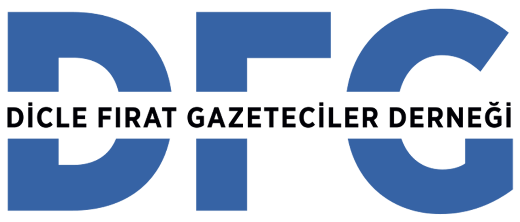 